Gliding Adventures Europe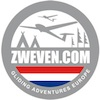 Instructie: solo check.Geacht GAE lid.De wet vereist dat bekwaambaarheid  aantoonbaar is als je zelfstandig vliegtDit betekent in het bezit zijn van een Glider Pilot Licence.Voor diegene die niet in het bezit zijn van een GPL is het volgende van toepassingTenminste de volgende onderdelen moeten zijn afgetekend in het logboek.1	Kabelbreuk2	A symmetrische overtrek3	veld reglement Terlet4	veld reglement St Florentin     [ voor 3 en 4 geld waar gevlogen wordt ]Deze aantekeningen dienen te zijn afgetekend ,door een bevoegd GAE instructeur,in het logboek alvorens solo te vliegen .Voor andere velden dient ook een voor dat veld afgestemde test plaats te vinden dit ter beoordeling aan de instructeurs.De solo test behoefd eenmalig te worden afgenomen,indien  men in het opvolgende jaar nog geen GPL bezit kan worden volstaan dmv check starts.Pas als een onderdeel als voldoende wordt beoordeeld door een bevoegd GAE instructeur zal  deze dit aftekenen in het logboek.Namens :Bestuur en Instructie GAE.Op de volgende bladzijden staat de vereiste theoretisch kennis.De theorie test bestaat uit een mondelinge test die bestaat uit de volgende onderwerpen:Uit voorschriften te vinden op Internet:http://zweefvliegen.pagina.nl    zoek naar: voorschriften v. 2004(in de bijgevoegde file, GAE instructie voorschriften , staat e.e.a. meer uitgewerkt)Kennis van de volgende voorschriften:Art	Blz	Omschrijving2.12	17	Verbod alcohol / drugs5.3	21	Kapstokregel5.4	21	Minimale hoogte13	34	Verwijderen stoffen16	35	Kunstvluchten17	35	Nabijheid18	35	Uitwijken19	35	Recht vooruit naderen20	36	Kruisende koersen21	36	Inhalen22	36	Uitwijken landend verkeer23	36	Landen24	36	NoodlandingSnelheidsbeperkingen van Ask13 , Ka-7 , Ka-8 , Astir  (maximale-, overtrek-, lier- snelheid etc)Raadpleeg hiervoor de handboeken,deze staan te lezen op de  GAE site onder lesdocumenten.Toevoeging voor Terlet:Deelen CTRDeelen ATZAndere banenCircuitsGebieden A, B, C, D                                                            Maximale hoogte (TMA)                                                      Wat te doen bij kabel breukHerkennen van CB’s en de gevaren ervan. Toevoeging St Florentin :                             Deze kennis doornemen metVeld handleiding  St Florentin.                            met of vragen aan een instructeur.Zie GAE site lesdocumenten.Versie2.0